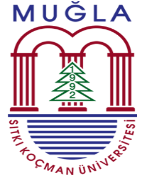 T.C.MUĞLA SITKI KOÇMAN ÜNİVERSİTESİULA ALİ KOÇMAN MESLEK YÜKSEKOKULUBİRİM KALİTE KOMİSYONU TOPLANTI TUTANAĞIToplantı Tarihi:22.03.2021Toplantı No:2Ula Ali Koçman Meslek Yüksekokulu Birim Kalite Komisyonu toplantısı 22.03.2021 tarihinde saat 13:30’da Yüksekokul Müdürü Prof. Dr. Faruk ŞEN başkanlığında gerçekleştirilmiştir.Toplantı gündem maddeleri şunlardır.2020-2021 Eğitim-öğretim yılı güz döneminin değerlendirilmesi yapılmıştır. Tüm dünyada ve ülkemizde de yaşanan pandemi nedeniyle Yüksekokulumuzda uygulanmakta olan  hijyen ve dezenfekte işlemi daha da ön plana çıkartılarak arttırılmıştır. Yüksekokulumuz güvenlik noktasından giriş yapan herkesin ateş ölçümü ve HES kodu sorgulaması yapılarak girişi sağlanmaktadır.2020-2021 Eğitim-öğretim yılı bahar yarıyılında tüm hocalarımızdan uzaktan eğitime katılan öğrencilerimizin internet bağlantısında sorun yaşayan öğrencileri tespit ederek çözüm yollarının saptanması ve öğrencilere yardımcı olmaları istenmiştir. Birim bünyesinde gerçekleştirilen kalite süreçlerine ilişkin akademik ve idari faaliyetler hakkında bilgilendirme yapılmıştır.Özgeçmiş bilgisi eksik olan akademik personelin kurumsal web sayfamızdaki bilgilerini güncellemeleri istenmiştir.Bir sonraki Birim Kalite Komisyonu Toplantısının (2021/3) bir değişiklik olmaması halinde) 05.05.2021 Çarşamba  günü saat 13:30’da gerçekleştirilmesine karar verilmiştir.      KOMİSYON BAŞKANI  		   ÜYE				        ÜYE         Prof. Dr. Faruk ŞEN	           Doç. Dr. Özgür CEYLAN	     Doç. Dr. Yalçın ÖZTÜRKÜYE					  ÜYE				           ÜYEDoç.Dr.Rahşan İVGİN TUNCA       Öğr.Gör. Nedim YILDIZ 	Öğr. Gör. Hakan SARIKALE              ÜYE				  ÜYE				           ÜYEÖğr.Gör. Çiğdem ÇELİK SAYGILI	  Öğr.Gör. Uğur AKTEPE	 Öğr.Gör. Ömer Yasin SÜL	  ÜYE					        Ebru TÜRKLER